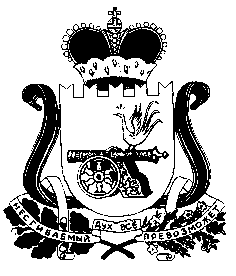 АДМИНИСТРАЦИЯ ПЕЧЕРСКОГО СЕЛЬСКОГО ПОСЕЛЕНИЯ СМОЛЕНКОГО РАЙОНА СМОЛЕНКОЙ ОБЛАСТИПОСТАНОВЛЕНИЕот  «20» июля 2023 г.                                                                                     № 81О    признании утратившим силу Постановления АдминистрацииПечерского сельского поселенияСмоленского района Смоленской области№ 177 от  14.11.2017 г.  «Об утвержденииПоложения о Порядке и условиях приватизациимуниципального имущества, находящегося в собственности Печерского сельского поселенияСмоленского района Смоленской области»       На основании протеста прокуратуры от 20.06.2023 года № 02-58-2023/Прдн40-23-20660017, руководствуясь Уставом Печерского сельского поселения Смоленского района Смоленской области,  Федеральным законом от 06 октября 2003 года № 131-ФЗ «Об общих принципах организации местного самоуправления в Российской Федерации», АДМИНИСТРАЦИЯ ПЕЧЕРСКОГО СЕЛЬСКОГО ПОСЕЛЕНИЯ СМОЛЕНСКОГО РАЙОНА СМОЛЕНСКОЙ ОБЛАСТИ ПОСТАНОВЛЯЕТ:  1.Признать утратившим силу постановление Администрации Печерского сельского поселения Смоленского района Смоленской области от 14.11.2017г.  № 177 «Об утверждении Положения о Порядке и условиях приватизации муниципального имущества, находящегося в собственности Печерского сельского поселения Смоленского района Смоленской области»2.Опубликовать данное постановление в газете «Печерские вести».3.Контроль за выполнением настоящего постановления оставляю за собой.Глава муниципального образования Печерского сельского поселенияСмоленского района Смоленской области                             Ю.Л. Митрофанов